Foundations of Government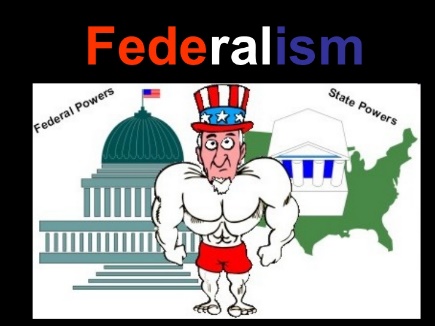 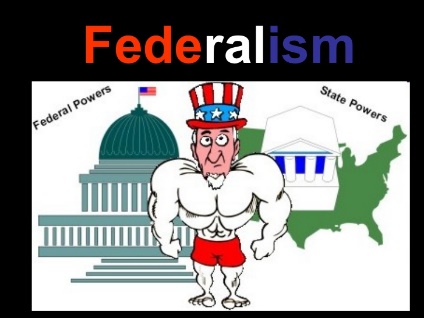 Chapter 4: FederalismDividing and Sharing Power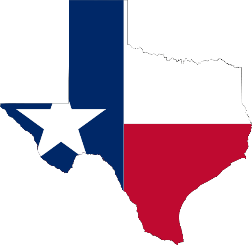 Why FederalismIt was a new ________________ of governing the people__________________-two or more governments exercise power over the same people and the same territoryIn this system the federal government has some ___________ powers over all citizens The states have certain powers ______________ for them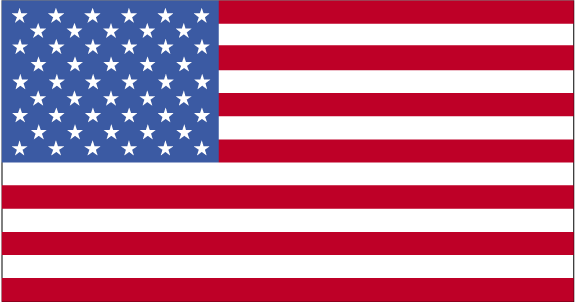 They are supposed to _________ some powersIt can end with some ______________________ on the right formula for dividing and sharing powerFederalism in the ConstitutionNational Powers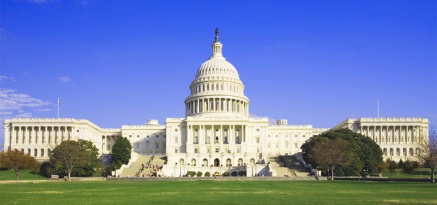 The Constitution grants both ________________ and implied powers to the national government________________ powers (enumerated powers) are those powers directly expressed or stated in the Constitution_______________ powers are those powers that are not stated specifically in the ConstitutionConcurrent PowersShared powers between the _____________government and state governmentEach level of government _______________ independently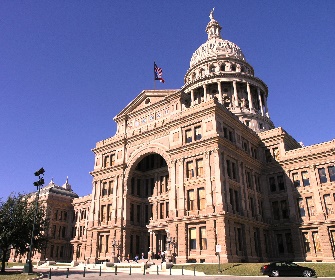 State actions must not ____________ with any national lawsThe Supremacy ClauseArticle _____ makes the acts and treaties of the United States supremeNo _________ law or state constitution may conflict with any form of _______________lawLocal _____________________ cannot come into conflict with their own state ___________________ as well as the federal governmentRelations between the National and State governmentsGuarantees to and Obligations of the statesRepublican Form of Government and ProtectionThe national government must guarantee each state a ____________________ form of government 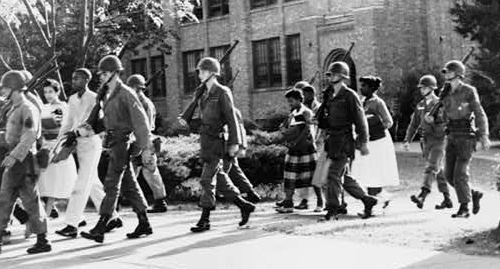 Voters must hold ___________________ powerThe national government must ___________ states from invasion and unrest within the United States, or attacks by ______________ powerCongress has given the __________________authority to send federal troops to a state where there is civil unrest and the __________________ or state legislature has requested help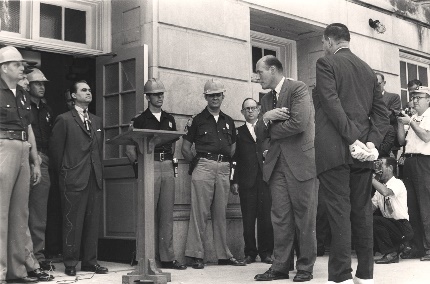 The president can send troops in to a state that ___________ federal lawsThe national government can also ___________________ in the aftermath of a natural disaster Territorial Integrity and Admission of New StatesArticle _____, Section _____ says that the national government has the duty to respect the territorial ____________of each stateThe Constitution also gives Congress to pass laws that allow new __________ to join the nation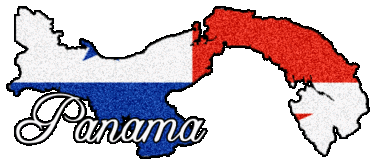 Like all other laws, the _________________ of new states is subject to presidential vetoBefore a __________________ can become a state, Congress must pass an enabling act, so the ________________ can develop a constitutionOnce the constitution is approved by _______________ vote in the territory, Congress then votes on whether or not to accept the proposalObligations of the StatesTwo functions states perform for the national government: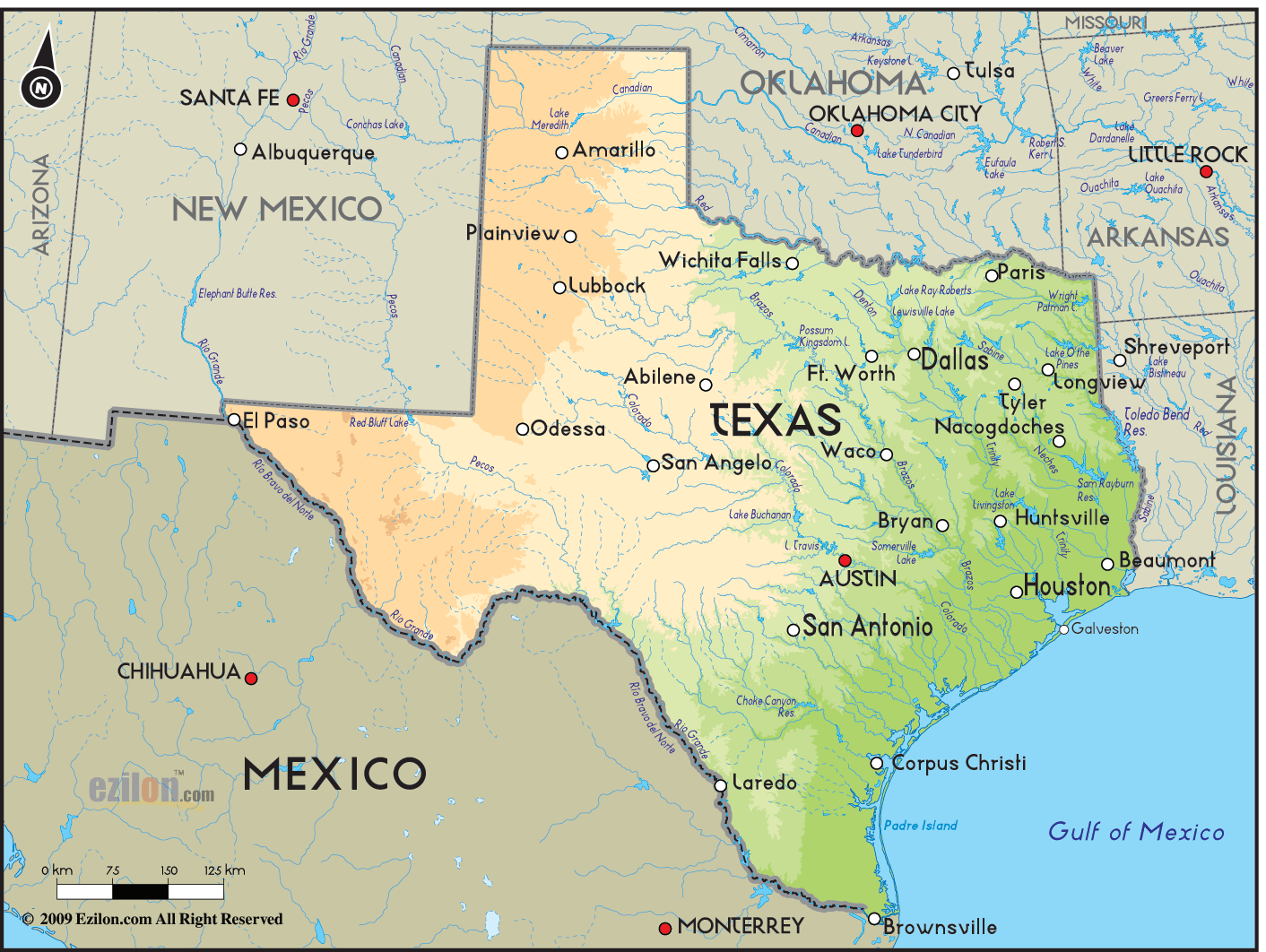 ________ and _________ governments conduct and pay for elections of all national government officialsStates play a key role in the process of ______________ the ConstitutionFederal Aid and MandatesFederal Aid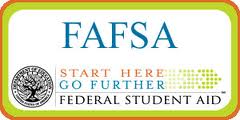 The ______________ government has always provided different types of aid to the statesThe main form of aid is through _____________ grantsSums of money given to state or local governments for specific purposesMandates and Preemption_______________ Congress has taken over some functions that used to be controlled by the state governments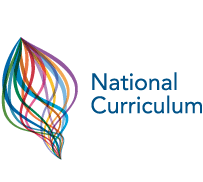 A mandate is a law that _____________ states to take on an activity or provide a service that meets minimum national standardsCongress may also pass a _______________ that limits a state’s ability to regulate an areaCongress can pass laws that allow the ____________ government to assume _____________________ for a state government function (preemption) Conflicts_____________________ divides the powers of government, but conflicts do arise between the federal and state governments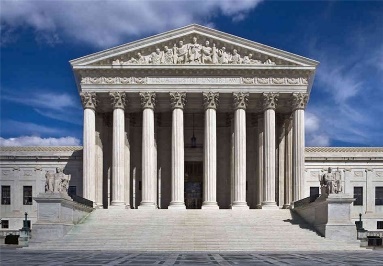 The federal court system, ___________________________, plays a key role to end these disputesMcCulloch v. Maryland (1819)-concluded that when the ________________ government and a state government come into conflict, the national government is _________________Throughout the years, the Supreme Court has _______________ on this issue, sometimes siding with the national government other times the state. State Powers and Interstate RelationsState PowersRegulating and Promoting BusinessStates ________________ corporations within their borders and promote those businessesThe main goal is to help the state’s ______________ and provide ______________________ for state residents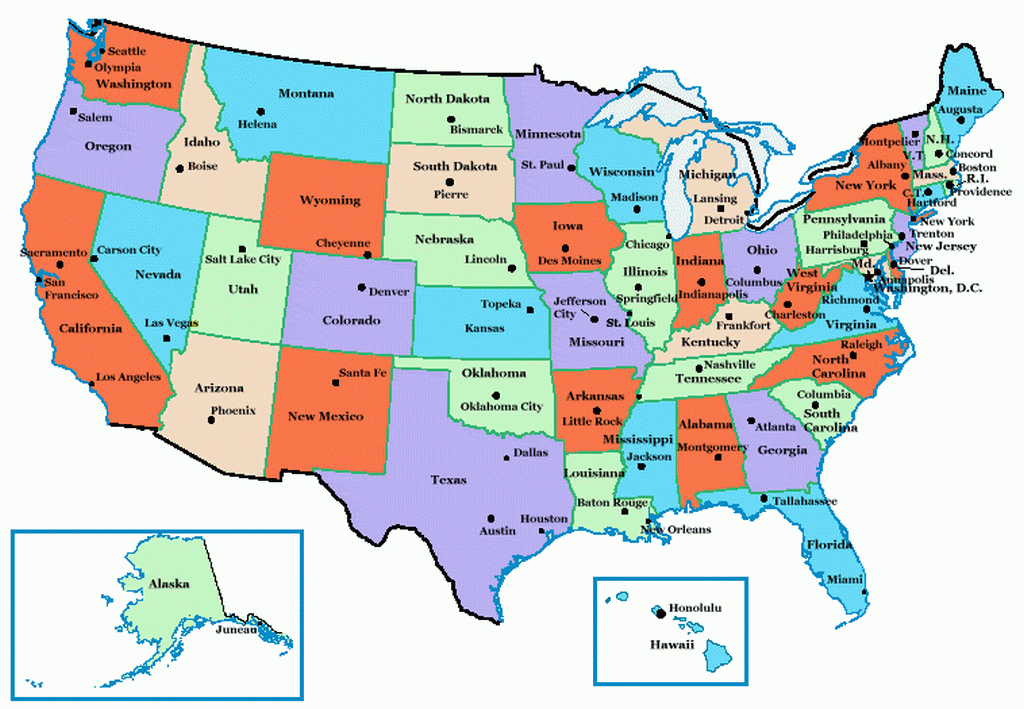 States regulate business to also protect the ________________States regulate business to protect the worker, to ensure ______ and _____________ working conditionsStates also might provide _________________ wage Crime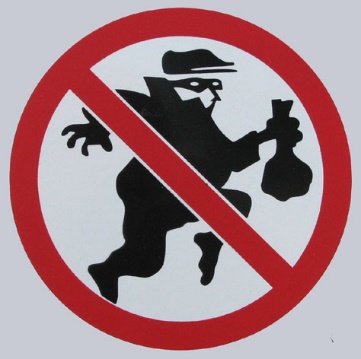 Protecting ______ and ______________is the responsibility of state and local governmentsStates call laws that _____________ citizens from certain crimes criminal codesEach state sets its own system of _______________________Local governments typically ______________ these state lawsState courts handle the great majority of all _______________ casesEducation, Health, and Welfare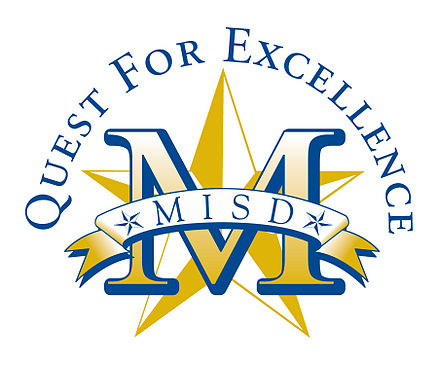 ___________________ is traditionally controlled by local governments, but the states finance about half of education, feds 10%Health care: states _____________ doctors and dentists, require ________________ for children, support ____________ hospitals Governments provide ________ to needy families with children, people with disabilities, and to people who cannot afford health care. EnvironmentStates try to preserve their _______________ resources by regulating air and water pollutionRegulations impact the ___________ of residents and the economy of the statesRelations Among StatesPrivileges and ImmunitiesThe __________________ wanted to protect citizens as they traveled between the states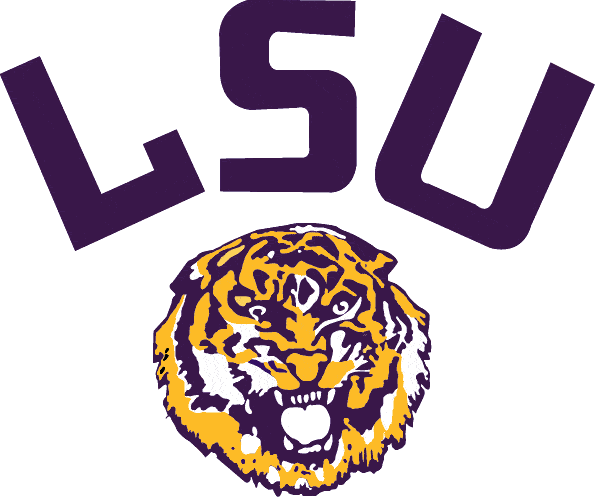 The ________________________provides that “the Citizens of each State shall be entitled to all Privileges and Immunities of Citizens in the several States.”One state cannot _______________________ unreasonably against citizens of another stateThe courts have never given a _________________ listing of all possible “privileges and immunities.”Residency of a state depends on how a state defines ___________________States can treat ____________________ residents differently if distinction is reasonable (example:  higher college tuition to state colleges)Interstate CompactsThe ________________________requires the states to settle their differences with one another peacefully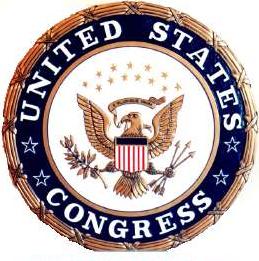 Principal way states settle ____________________ is by negotiating interstate compacts (written agreements between 2 or more states)Congress must approve ___________________ compacts, this prevents states from threating the Union by making alliances among themselvesOnce a compact has been signed and approved by _________________ it is binding and enforced by the _________________ CourtLawsuits Between StatesSometimes states are unable to ____________ their disputes through negotiation or interstate compacts, they can sue each other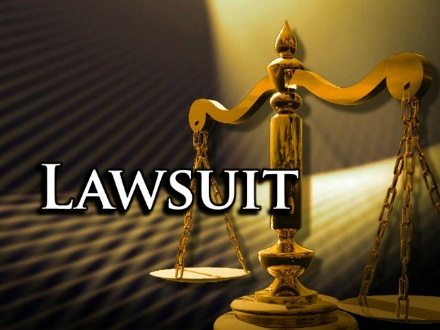 Reasons to sue another state:Cases in the West often involve ___________ rightsStates fight over the sewage from one state _______________ the water of anotherStates fight over _____________________ linesDiffering Views about FederalismFederalism and Public Policy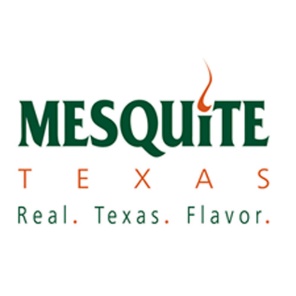 State and Local Policies___________ and __________ governments can serve as proving grounds for the development and testing of new policiesIn many cases ___________________ get created because multiple states have laws already in place giving people that right (19th amendment, 18th amendment, 26th amendment)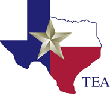 _______________ law is a provision in a law that sets an automatic end date for the law_______________ law which prohibits public officials from holding official meetings that are closed to the publicRelations Among StatesNational Policies __________ policy is created at the national level and states followThe national government may ____________ policies on states if it believed those states were infringing on group’s basic rightsNational Power and the Commerce Clause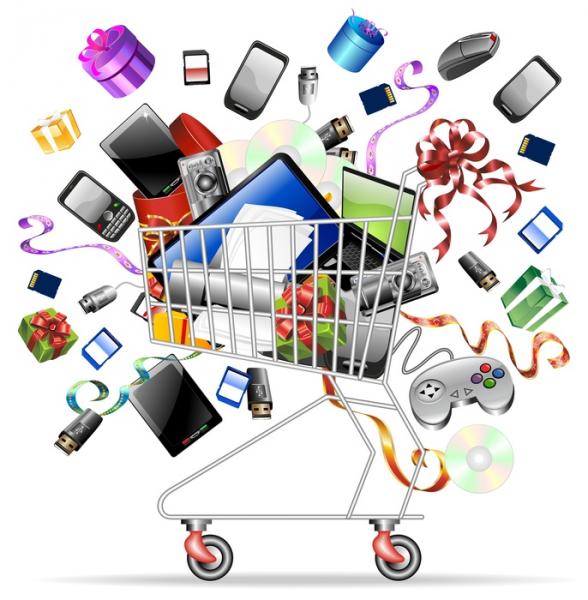 Supreme Court decisions have _______________the constitutional power of the national government to regulate interstate commerceThe Court has interpreted the term ________________to mean almost any activity connected with producing, buying, selling, and transporting goods across state lines The Court has also issued few ruling that __________ the legislative powers that the commerce clause grants to the federal governmentFederalism and Political PartiesSupporters of Stronger State and Local Government Powers21st century _______________________ (Republican, Tea Party, libertarians)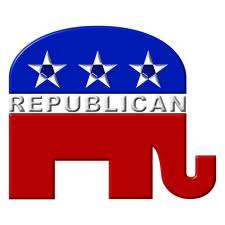 They believe that the _____ amendment sets clear limits on the power of the national government and states have more powerThey believe that the _______ and ________ governments are closer to the people and know how to best help themTend to use the term _____________________________They are more likely to ____________ broad federal laws and regulations that limit states’ __________________ to legislate as they wishSupporters of Stronger National Government Powers21st century _____________ (Democratic Party and Progressives)They believe that the _______________ confirmed that they tended to create a strong national governmentThey use the ___________________ clause to argue that the national government should be supreme in matters of public policyThey believe that under the _______________ clause the powers expressly delegated to the national government should be expanded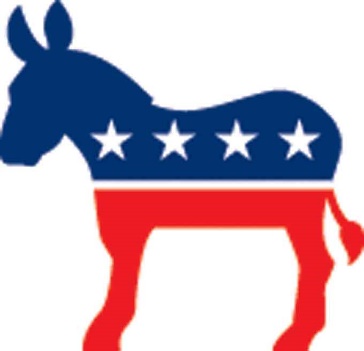 They believe that the _______________ government is better equipped to solve some major social and economic problemsFederalism and Political Participation____________________ increases opportunities for American citizens to participate in politicsAmerican federalism gives citizens many points of access to government and increase their opportunities for __________________ public policyCitizens may also work with ________________ interest groups to influence national policies and state and local government agenciesA related effect of federalism is an ________________ chance that one’s political participation will have some practical impact on policy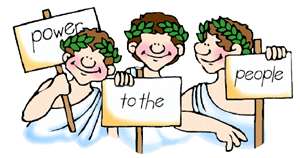 